Trwa Narodowy Spis Powszechny Ludności i Mieszkań 2021. Spisać się można tylko do 30 września 2021 r., zostało więc już niewiele czasu na spełnienie obowiązku spisowego.Podstawową metodą spisu jest samospis internetowy poprzez formularz dostępny na stronie spis.gov.pl. Serdecznie zachęcamy wszystkich do spisania się samodzielnie przez Internet, który jest najwygodniejszą formą wypełnienia obowiązku spisowego. Przez Internet można się spisać do 30 września 2021 r., chyba że wcześniej skontaktuje się z Państwem rachmistrz. W takim przypadku obowiązkowe jest podanie rachmistrzowi informacji do wypełnienia ankiety. Rachmistrze realizują wywiady telefonicznie oraz mogą odwiedzić Państwa w domach.Rachmistrze wyposażeni są w identyfikatory zawierające m.in. imię i nazwisko, zdjęcie, numer identyfikatora, hologram czy nazwę i logo wojewódzkiego biura spisowego. Tożsamość rachmistrzów można zweryfikować na stronie spis.gov.pl lub dzwoniąc na infolinię spisową.Każdy może również spisać się przez telefon – wystarczy zadzwonić na Infolinię spisową pod numer 22 279 99 99.Zachęcamy również do skorzystania ze stanowiska komputerowego udostępnionego w Urzędzie Gminy Kurów, ul. Lubelska 35. Stanowisko jest czynne w godzinach pracy urzędu. W przypadku problemów lub pytań pomocy udzielą członkowie Gminnego Biura Spisowego.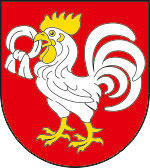 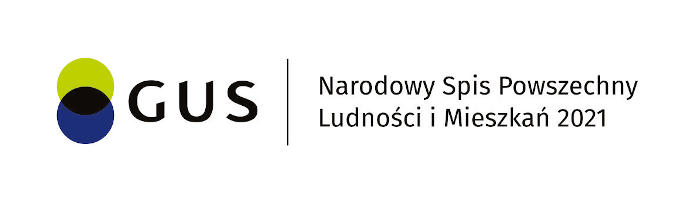 